Nod y strategaeth yma yw i gefnogi’r clybiau lleol i ddarparu gwasnaethau trwy gyfrwng y Gymraeg a hynny mewn modd cadarnhaol. Gwneir hyn drwy:Trosglwyddo gwybodaeth a chynnig gwasnaeth cyfieithi er mwyn cynyddu’r elfen weledol o fewn y clybiau.Creu cronfa o hyfforddwyr ifanc CymraegCysylltu’r hyfforddwyr gyda’r clybiau fel llysgenhadon iaithMesur effaithMeini Prawf. -  Adolygu rheolaidd er mwyn asesu effaith, cynnydd y plentyn ac agwedd y plentyn, ei athrawon a’i rieni .- Adborth ar lafar - Holiaduron hunan-effeithlonrwydd.Y bachau pwysig- Gosod statws i’r cynllun drwy gynnwys y Gweilch ac Undeb Rygbi Cymru.-Gwneud y cynllun yn bersonol trwy gynnwys clybiau lleol y darpar hyfforddwyr- Gwneud y cynllun yn werth chweil drwy gynnig cymhwysterau- Sicrhau bod pawb yn chwarae eu rol.Y partneriaidMenter Iaith Castell-nedd Port Talbot – cydlynu’r cynllun a mesur effaithYsgol Gyfun Ystalyfera – hyfforddi ar lawr gwladY Gweilch – cyflwyno’r tystysgrifau a hysbysebu (+presenoldeb chwaraewyr)Undeb Rygbi Cymru – Darparu a monitro’r pecynnau a’r tystysgrifauY clybiau lleol – derbyn gwybodaethLlywodraeth Cymru - marchnataComisiynydd y Gymraeg – darparu pecyn AmdaniY bobl allweddol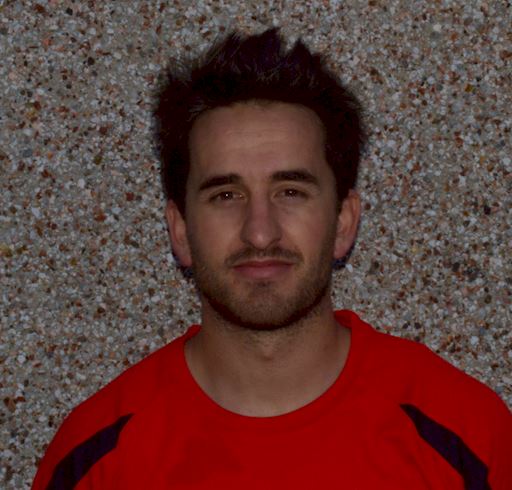 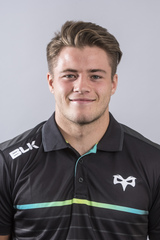 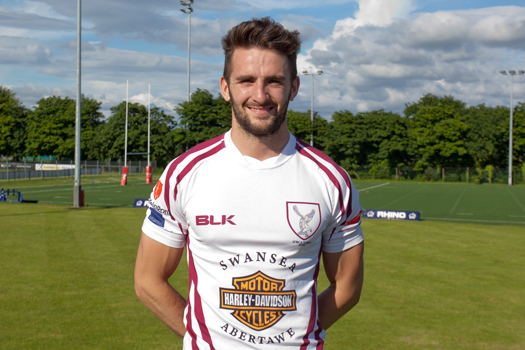 Ryan Evans (Swyddog Rygbi Undeb Rygbi Cymru – YG Ystalyfera)Joe Gage (Cyn ddisgybl yn yr ysgol a Swyddog Cymunedol y Gweilch)Geraint Jones (Swyddog Menter Iaith / Ysgol Gyfun Ystalyfera)Y clybiau lleol PontadrdaweAlltwenTrebanosBryncochCwmgorsBrynamanCwmllynfellCwmtwrchYstalyferaYstragynlais (Powys)Fardre(Abertawe)Glais (Abertawe)SgiwenCastell-neddNeath AthleticTon MawrResolfenGlyn-neddCwmafanBaglanAberafon Green StarsAberafanTATA SteelTaibachTonnaCrynantSeven Sisters (Blaendulais)LlansawelY brosesSicrhau mewnbwn a chefnogaeth y partneriaid (Gweilch ac Undeb Rygbi Cymru) Sicrhau fod pawb wedi siarad ac yn gefnogol o’r cynllun.Undeb Rygbi Cymru i ddarparu pecynnau Arweinwyr Rygbi i Geraint Jones a Ryan EvansDod o hyd i chwaraewyr rygbi sydd am dderbyn hyfforddiant (demograffeg oedran cywir) - Geraint Jones a Ryan EvansTrefnu 2 ddydd o hyfforddi lle mae’r pecynnau yn cael eu cyflwyno gan Ryan Evans a Geraint Jones a’r gwaith yn cael ei wneudDarparu holiadur yn gofyn am fanylion yr unigolion sydd yn rhan o’r cynllun ac at ba clwb maent yn perthyn.Trefnu dydd o hyfforddi lle mae’r bobl ifanc yn cael defnyddio’r sgiliau/wybbodaeth maent wedi dysgu, gyda presenoldeb gan chwaraewyr carfan y Gweilch a tystysgrifau URC.Sicrhau bod y dydd yn cael digon o gyhoeddusrwydd.Cysylltu gyda’r clybiau lleol gyda rhestr o enwau unigolion sydd yn medru darparu hyfforddiant Cymraeg (Menter Iaith) a chynnwys pecynnau ‘Amdani’’r ComisiynyddDathlu’r llwyddiant a chael y prosiect allan I’r wasg (Llywodraeth Cymru & Menter IaithMonitro sawl sesiwn Cymraeg sydd yn cael eu trefnu ac adrodd yn ol gan gynllunio ar gyfer y rownd nesaf trwy ddadansoddi’r bylchau mewn darpariaeth. Sut mae’r prosiect wedi esblyguYn dilyn trafodaethau gyda’r Gweilch y nod oedd i gael 10 person ifanc i dderbyn yr hyfforddiant erbyn 31 Mawrth 2016.Yn dilyn trafodaethau manwl rhwng swyddogion y Fenter a Swyddog rygbi URC daeth hi’n amlwg bod modd cael mwy o effaith drwy gynnwys mwy o bartneriaid a defnyddio cysylltiadau’r partneriaid. Penderfynwyd felly i agor y cynllun allan i gynnwys mwy o bobl ifanc ac i gynnyws swyddog rygbi Ysgol Gyfun Ystalyfera & URC a’r cysylltiadau sydd gyda’r swyddog o fewn tim hyfforddi Undeb Rygbi Cymru. Mae hyn yn dilyn penodi Swyddog Ieuenctid ar y cyd gyda Ysgol Gyfun Ystalyfera.Gyda’r niferoedd roedd yn cael eu crybwyll roedd hi’n bosib i glymu’r hyfforddwyr gyda mwy o glybiau lleol ac hyn fydd rol y fenter o fewn y dau fis nesaf. Bydd y Fenter yn llythyru pecynnau Amdani tuag at y clybiau ac yn nodi enwau’r bobl ifanc a’u clybiau yn y llythyr gan rhoi braslun o’r cynllun.Byddwn yn gofyn i’r clybiau i drefnu bore blasu gyda’r nod o ddarparu sesiynau rheolaidd trwy gyfrwng y Gymraeg mewn partneriaeth gyda staff y Fenter.Gwersi i’w dysguPeidio a cheisio ail greu’r olwyn – trwy drafod mae wedi bod yn haws i dynnu’r partneriaid i mewn er mwyn cyrraedd yr un nod.Os yw rhywbeth yn tyfu yn naturiol bod yn ddigon dewr i adael iddo ddigwydd. Er mwyn cyrraedd targed grant craidd Llywodraeth Cymru byddai wedi bod yn haws i gynnal y sesiwn ar gyfer 10 cyn Mawrth ond nawr mae’r cynllun yn fwy o beth ac mae’n beilot da i edrych ar gael partneriaid i gydweithio.Does dim angen cyllid – Hwn wedi ei wneud trwy ddefnyddio partneriaid ac felly wedi arbed costau hyfforddi i’r Fenter.Pwysigrwydd cydweithio a magu perthynas dda gyda partneriaidY camau nesafAchredu’r hyfforddiant – cyn diwedd tymor haf 2017. 14 GorffennafTynnu lluniau a chreu fideo o’r prosiectCysylltu gyda’r clybiau amrywiol – darparu pecynnau Amdani’r Comisiynydd a pecyn busnes Llywodraeth Cymru a rhoi braslun o’r cynllun yma.Trefnu’r sesiynau blasuMesur effaith a dathlu llwyddiant (gobeithio)!Dyfyniadau“Mae hwn wedi bod yn engraifft o sut mae siarad a chydweithio yn gallu datblygu prosiect effeithiol. Trwy gael deialog gyda partneriaid mae wedi bod yn haws i gyd gynllunio a datblygu prosiect a allai fod o fantais I’r bobl ifanc, yr ysgol, y Fenter iaith a’r clybiau rygbi (lleol a rhanbarthol)” Geraint Jones“Rwy’n gweithio fel swyddog datblygu rygbi yn yr ysgol ac yn cael fy nghyflogi gan Undeb Rygbi Cymru i ddatblygu’r gamp. Ymhen ychydig fe fydd fy nghytundeb yn newid ac fe fyddaf yn gwneud peth gwaith I rhanbarth y Gweilch. Mae cyd weithio gyda’r Fenter ar hyn wedi bod yn gret ac mae e wedi tyfu I fod yn fwy na jyst hyfforddi rygbi. Y gobaith yw y bydd y bechgyn yma’n gallu mynd yn ol I’w clybiau I ddarparu sesiynau ar gyfer plant a phobl ifanc eraill yn eu cymunedau, a hynny drwy gyfrwng y Gymraeg.” Ryan Evans Ysgol Gyfun Ystalyfera ac Undeb Rygbi Cymru“Trwy fod yn yr ysgol a helpu gyda’r carfannau rygbi mae e wedi bod yn ddefnyddiol gwybod beth oedd cynlluniau’r ysgol a’r Fenter Iaith. Trwy drafod i ni wedi llwyddo i adeiladu ar berthynas arbennig o dda drwy blethu gwaith y Fenter, y siarter iaith a’r asianteithiau eraill i greu cynllun sydd yn edrych yn rhagweithiol tuag at ddatblygu rygbi a’r Gymraeg yn y gymuned. Owain Glenister